“THE USE OF AUDITORY, INTELLECTUAL AND REPETITION (AIR) METHOD IN TEACHING DESCRIPTIVE TEXT TO IMPROVE THE STUDENT’S SPEAKING SKILLS”(A Study towards the Tenth Excellent Class of SMA 8 Pasundan Bandung 2019/2020)A Research PaperSubmitted to the English DepartmentFaculty of Arts and Letters Pasundan Universityas a partial fulfilment of the requirementsfor taking the Sarjana Degree. 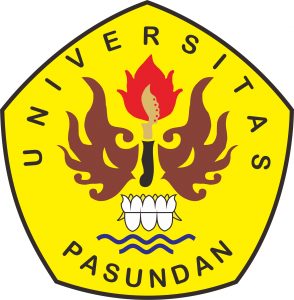 Agung SahrudinReg. Number: 157010050ENGLISH DEPARTMENT FACULTY OF ARTS AND LETTERSPASUNDAN UNIVERSITYBANDUNG2019